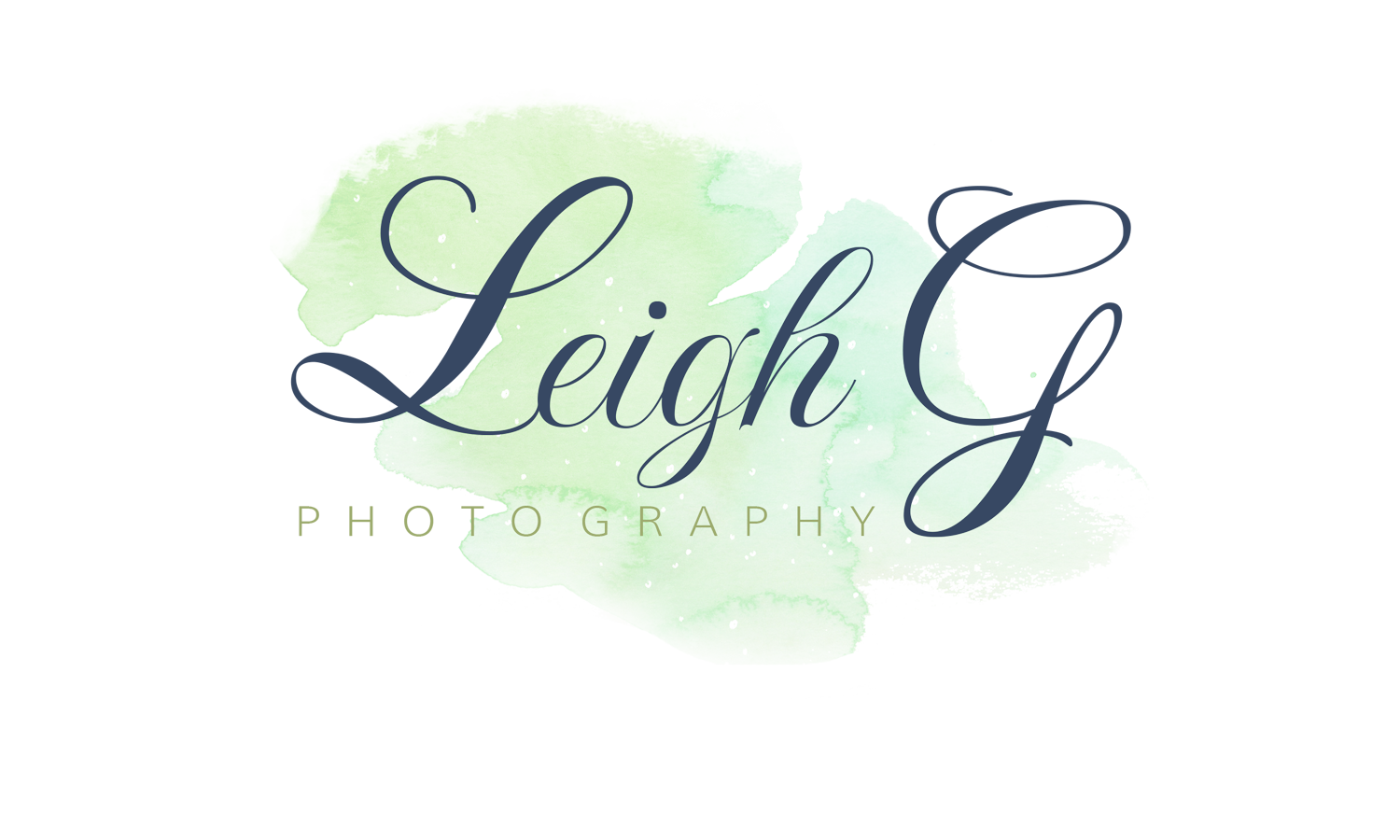 SAMPLE First-Look Wedding Schedule1:00 – 1:45 pm – Leigh Shoots Bride’s Details – Peter Shoots Groom’s Details 1:45 – 2:15 pm – Bride Gets Dressed – All Bridesmaids and Mother of the Bride Dressed2:30 – 3:00 pm – First Look & portraits w/bride & groom 3:05 – 3:35 pm – Bridal Party Portraits 3:40 pm – Bridal Party in place ________________________________________________________________________4:00 – 4:30 pm – Wedding Ceremony4:40 – 5:00 pm – Family Formals 5:00 pm – 5:20 pm – Romantic Portraits w/ Bride and Groom________________________________________________________________________5:45 pm – Party Begins! 6:00 pm – Bridal Party Introduced6:10 pm – Bride & Groom first dance6:15 pm – Maid of Honor & Best Man toasts 6:30 pm – Dinner is served 7:00 pm – Father / Daughter & Mother / Son Dances7:30 pm – Dancing begins8:00 pm – Cake cutting & cake service 8:15 pm – Dancing continues – Bouquet & Garter, Dollar Dance, Photos with friends, etc. 9:00 pm – Photographers Conclude 